FOOD PANTRY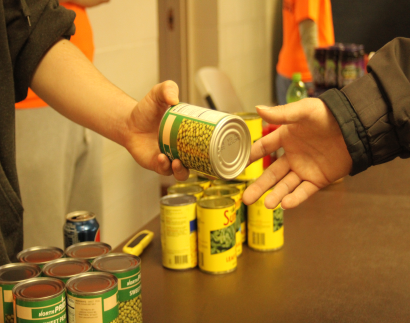 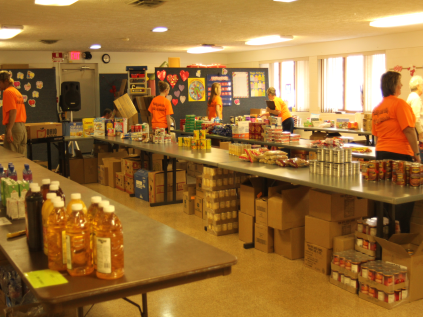 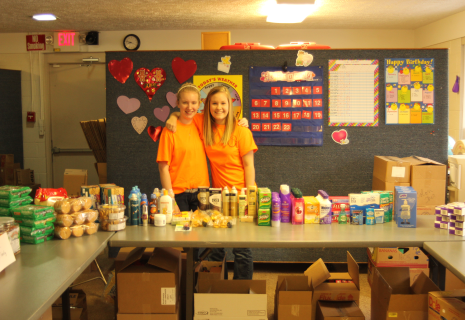  Meeting needs both physically and spiritually  Purchase food from Cleveland Food Bank to feed people who qualify Targeting families within a 1 mile radius of the church building Average 150 families per month (500 individuals) People shop at the choice pantry picking the foods that they like Providing three meals per person in the household per day for three days each month 61% of the people in the 1 mile radius qualify  Distributed approximately 50,000 meals in 2013